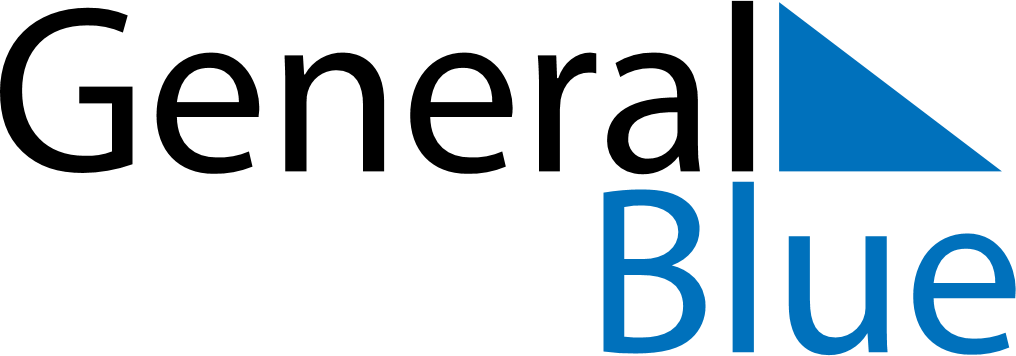 May 2029May 2029May 2029BahamasBahamasMondayTuesdayWednesdayThursdayFridaySaturdaySunday12345678910111213Mother’s Day14151617181920Pentecost21222324252627Whit Monday28293031